Доронина                         АвтобусПо регулируемым тарифам По регулируемым тарифам По регулируемым тарифам По регулируемым тарифам По регулируемым тарифам Номер маршрутаКонечная остановкаДНИВремя работыРасчетное время отправления (интервал движения)5Ледовый дворецБудни5:30-23:525:30, 5:50, 6:30, 6:40, 6:50, 7:00, 7:10, 7:20, 7:30, 7:40, 7:50, 8:10, 8:20, 8:30, 8:45, 9:10, 9:20, 9:30, 9:45, 10:00, 10:15, 10:30, 10:45, 11:00, 11:15, 11:30, 11:45, 12:00, 12:15, 12:30, 12:45, 13:00, 13:15, 13:30, 13:45, 14:00, 14:15, 14:30, 14:45, 15:00, 15:15, 15:30, 15:45, 16:01, 16:15, 16:30, 16:45, 17:00, 17:15, 17:30, 17:45, 18:00, 18:15, 18:30, 18:45, 19:00, 19:15, 19:30, 19:45, 20:00, 20:16, 20:30, 20:45, 21:00, 21:15, 21:30, 21:45, 22:00, 22:30, 23:00, 23:40, 23:505Ледовый дворецВыходн5:50-23:025:50, 6:30, 6:40, 6:50, 7:10, 7:30, 7:50, 8:20, 8:30, 8:45, 9:00, 9:10, 9:30, 9:45, 10:00, 10:30, 10:45, 11:00, 11:15, 11:30, 11:45, 12:00, 12:30, 12:45, 13:00, 13:17, 13:30, 14:00, 14:30, 14:45, 15:15, 15:30, 15:45, 16:00, 16:30, 16:45, 17:00, 17:15, 17:30, 18:00, 18:15, 18:30, 18:45, 19:00, 19:15, 19:31, 20:00, 20:15, 20:30, 20:45, 21:00, 21:15, 21:30, 21:45, 22:00, 22:30, 23:00, 23:405Ледовый дворецБуднилето5:30-23:105:30, 5:50, 6:30, 6:40, 7:00, 7:30, 7:50, 8:20, 8:30, 8:45, 9:00, 9:20, 9:30, 9:45, 10:00, 11:00, 10:30, 11:15, 11:30, 11:45, 12:00, 12:15, 12:30, 12:45, 13:00, 13:15, 13:45, 14:00, 14:15, 14:30, 14:45, 15:15, 15:30, 15:45, 16:00, 16:15, 16:30, 16:45, 17:15, 17:30, 17:45, 18:00, 18:15, 18:30, 18:45, 19:00, 19:15, 19:45, 20:00, 20:15, 20:30, 20:45, 21:30, 21:00, 21:15, 22:00, 22:35, 22:55, 23:105Ледовый дворецВыходнлето5:30-23:285:30, 5:50, 6:27, 6:37, 7:06, 7:28, 7:50, 8:20, 8:41, 9:00, 9:28, 9:43, 10:03, 10:27, 10:42, 11:00, 11:15, 11:30, 11:42, 11:57, 12:28, 12:58, 13:12, 13:28, 13:45, 14:00, 14:13, 14:30, 14:58, 15:28, 15:58, 16:15, 16:28, 17:13, 17:28, 17:43, 18:00, 18:30, 18:43, 18:58, 19:30, 19:43, 20:00, 20:15, 20:28, 20:58, 21:13, 21:28, 22:00, 22:33, 23:00, 23:288ГлавпочтамтБудни6:15-22:156:15, 6:45, 7:20, 8:05, 8:35, 9:20, 10:25, 11:25, 12:35, 13:15, 13:50, 14:20, 15:05, 15:35, 16:15, 16:50, 17:45, 18:50, 19:55, 21:05, 22:158ГлавпочтамтВыходн6:15-22:156:15, 6:45, 7:20, 8:05, 8:35, 9:20, 10:25, 11:25, 12:35, 13:15, 13:50, 14:20, 15:05, 15:35, 16:50, 17:25, 18:35, 19:55, 21:05, 22:158ГлавпочтамтБудни лето6:15-22:156:15, 6:45, 7:20, 8:05, 8:35, 9:20, 10:25, 11:25, 12:35, 13:15, 13:50, 14:20, 15:05, 15:35, 16:50, 17:25, 18:35, 19:55, 21:05, 22:158ГлавпочтамтВыходн лето6:45-22:156:45, 7:20, 8:05, 8:35, 9:20, 10:25, 11:25, 12:35, 13:50, 14:20, 15:05, 15:35, 16:50, 17:25, 18:35, 19:55, 21:05, 22:1577АС/х-техникаБудни6:26-21:466:26, 6:46, 7:26, 7:46, 8:06, 8:26, 8:46, 9:06,9:26, 9:46,10:26, 11:06, 11:26, 12:26, 13:06, 14:06, 14:46, 15:46, 16:26, 16:46, 17:06, 17:26, 17:46, 18:06, 18:26, 18:46, 19:06, 19:26, 20:06, 20:26, 21:06, 21:4677АС/х-техникаВыходн7:24-21:547:24, 8:54, 10:24, 11:54, 13:54, 15:24, 16:24, 17:54, 18:24, 19:24, 19:54, 21:54По нерегулируемым тарифамПо нерегулируемым тарифамПо нерегулируемым тарифамПо нерегулируемым тарифамПо нерегулируемым тарифамПо нерегулируемым тарифамПо нерегулируемым тарифамПо нерегулируемым тарифамПо нерегулируемым тарифамПо нерегулируемым тарифамНомер маршрутаКонечная остановкаДНИВремя работыИнтервал движения (минуты)Интервал движения (минуты)Интервал движения (минуты)Интервал движения (минуты)Интервал движения (минуты)Интервал движения (минуты)13Районная поликлиникадо 9 ч:9-1111-1414-1616-20после 2013Районная поликлиникаБудни6:30-22:0015201520152513Районная поликлиникаСуббота7:00-21:3018231823182513Районная поликлиникаВоскрес7:00-21:1520252025203021Солдатское поледо 9 ч:9-1111-1414-1616-20после 2021Солдатское полеБудни6:30-22:0015201520152521Солдатское полеСуббота7:00-21:3018231823182521Солдатское полеВоскрес7:00-21:1520252025203026Гимназиядо 10 ч:10-1111-1414-1515-21после 2126ГимназияБудни6:30-22:0015201520152526ГимназияСуббота7:00-21:3018231823182526ГимназияВоскрес7:00-21:15202520252030Управление транспорта, связи и дорог Администрации города Ханты-Мансийска, г. Ханты-Мансийск, ул. Пионерская 46, каб. 8, 9, 10 , тел. (3467)39-39-07Управление транспорта, связи и дорог Администрации города Ханты-Мансийска, г. Ханты-Мансийск, ул. Пионерская 46, каб. 8, 9, 10 , тел. (3467)39-39-07Отдела государственного автодорожного надзора по ХМАО – Югре, г: Ханты-Мансийск, ул: Шевченко 36А, тел: (3467) 32-64-60Отдела государственного автодорожного надзора по ХМАО – Югре, г: Ханты-Мансийск, ул: Шевченко 36А, тел: (3467) 32-64-60МО МВД России «Ханты-Мансийский» г. Ханты-Мансийск, ул. Дзержинского дом 11, телефоны дежурной части (3467) 398-104, 398-103, 102 и 112МО МВД России «Ханты-Мансийский» г. Ханты-Мансийск, ул. Дзержинского дом 11, телефоны дежурной части (3467) 398-104, 398-103, 102 и 112код для установки приложения «Умный транспорт» 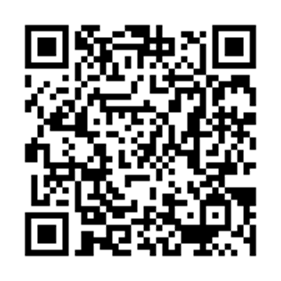 Расписание движения общественного транспорта 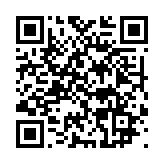 